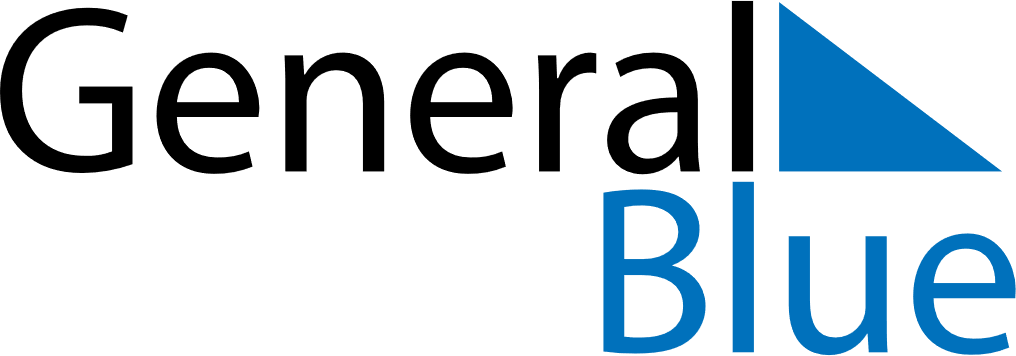 October 2020October 2020October 2020October 2020October 2020Costa RicaCosta RicaCosta RicaCosta RicaCosta RicaCosta RicaCosta RicaCosta RicaSundayMondayTuesdayWednesdayThursdayFridaySaturday12345678910Columbus Day111213141516171819202122232425262728293031NOTES